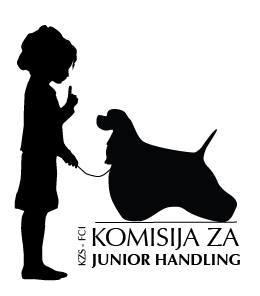 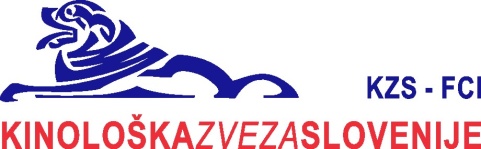 JUNIOR HANDLING - FINALNA RAZVRSTITEVJUNIOR HANDLING - FINALNA RAZVRSTITEVJUNIOR HANDLING - FINALNA RAZVRSTITEVJUNIOR HANDLING - FINALNA RAZVRSTITEVJUNIOR HANDLING - FINALNA RAZVRSTITEVJUNIOR HANDLING - FINALNA RAZVRSTITEVJUNIOR HANDLING - FINALNA RAZVRSTITEVJUNIOR HANDLING - FINALNA RAZVRSTITEVJUNIOR HANDLING - FINALNA RAZVRSTITEVJUNIOR HANDLING - FINALNA RAZVRSTITEVJUNIOR HANDLING - FINALNA RAZVRSTITEVJUNIOR HANDLING - FINALNA RAZVRSTITEVJUNIOR HANDLING - FINALNA RAZVRSTITEVJUNIOR HANDLING - FINALNA RAZVRSTITEVJUNIOR HANDLING - FINALNA RAZVRSTITEVJUNIOR HANDLING - FINALNA RAZVRSTITEVJUNIOR HANDLING - FINALNA RAZVRSTITEVJUNIOR HANDLING - FINALNA RAZVRSTITEVJUNIOR HANDLING - FINALNA RAZVRSTITEVJUNIOR HANDLING - FINALNA RAZVRSTITEVJUNIOR HANDLING - FINALNA RAZVRSTITEVJUNIOR HANDLING - FINALNA RAZVRSTITEVJUNIOR HANDLING - FINALNA RAZVRSTITEVRAZSTAVA OZ. TEKMA __________________________________RAZSTAVA OZ. TEKMA __________________________________RAZSTAVA OZ. TEKMA __________________________________RAZSTAVA OZ. TEKMA __________________________________RAZSTAVA OZ. TEKMA __________________________________RAZSTAVA OZ. TEKMA __________________________________RAZSTAVA OZ. TEKMA __________________________________RAZSTAVA OZ. TEKMA __________________________________RAZSTAVA OZ. TEKMA __________________________________RAZSTAVA OZ. TEKMA __________________________________RAZSTAVA OZ. TEKMA __________________________________RAZSTAVA OZ. TEKMA __________________________________RAZSTAVA OZ. TEKMA __________________________________RAZSTAVA OZ. TEKMA __________________________________RAZSTAVA OZ. TEKMA __________________________________RAZSTAVA OZ. TEKMA __________________________________RAZSTAVA OZ. TEKMA __________________________________RAZSTAVA OZ. TEKMA __________________________________RAZSTAVA OZ. TEKMA __________________________________RAZSTAVA OZ. TEKMA __________________________________RAZSTAVA OZ. TEKMA __________________________________RAZSTAVA OZ. TEKMA __________________________________RAZSTAVA OZ. TEKMA __________________________________RAZSTAVA OZ. TEKMA __________________________________DATUM: ________________DATUM: ________________DATUM: ________________DATUM: ________________DATUM: ________________DATUM: ________________DATUM: ________________DATUM: ________________DATUM: ________________DATUM: ________________DATUM: ________________DATUM: ________________STAROSTNI RAZRED   9  - 12 LETSTAROSTNI RAZRED   9  - 12 LETSTAROSTNI RAZRED   9  - 12 LETSTAROSTNI RAZRED   9  - 12 LETSTAROSTNI RAZRED   9  - 12 LETSTAROSTNI RAZRED   9  - 12 LETSTAROSTNI RAZRED   9  - 12 LETSTAROSTNI RAZRED   9  - 12 LETSTAROSTNI RAZRED   9  - 12 LETSTAROSTNI RAZRED   9  - 12 LETSTAROSTNI RAZRED   9  - 12 LETSTAROSTNI RAZRED   9  - 12 LETSTAROSTNI RAZRED   9  - 12 LETSTAROSTNI RAZRED   9  - 12 LET1.______________________________________________________________________________________________________________________________________________________________________________________________________________________________________________________________________________________________________________________________________________________________________________________________________________________________________________________________________________________________________________________________________________________________________________________________________________________________________________________________________________________________________________________________________________________________________________________________________________________________________________________________________________________________________________________________________________________________________________________________________2.______________________________________________________________________________________________________________________________________________________________________________________________________________________________________________________________________________________________________________________________________________________________________________________________________________________________________________________________________________________________________________________________________________________________________________________________________________________________________________________________________________________________________________________________________________________________________________________________________________________________________________________________________________________________________________________________________________________________________________________________________3.______________________________________________________________________________________________________________________________________________________________________________________________________________________________________________________________________________________________________________________________________________________________________________________________________________________________________________________________________________________________________________________________________________________________________________________________________________________________________________________________________________________________________________________________________________________________________________________________________________________________________________________________________________________________________________________________________________________________________________________________________4.______________________________________________________________________________________________________________________________________________________________________________________________________________________________________________________________________________________________________________________________________________________________________________________________________________________________________________________________________________________________________________________________________________________________________________________________________________________________________________________________________________________________________________________________________________________________________________________________________________________________________________________________________________________________________________________________________________________________________________________________________5.______________________________________________________________________________________________________________________________________________________________________________________________________________________________________________________________________________________________________________________________________________________________________________________________________________________________________________________________________________________________________________________________________________________________________________________________________________________________________________________________________________________________________________________________________________________________________________________________________________________________________________________________________________________________________________________________________________________________________________________________________STAROSTNI RAZRED   13  -  17 LET STAROSTNI RAZRED   13  -  17 LET STAROSTNI RAZRED   13  -  17 LET STAROSTNI RAZRED   13  -  17 LET STAROSTNI RAZRED   13  -  17 LET STAROSTNI RAZRED   13  -  17 LET STAROSTNI RAZRED   13  -  17 LET STAROSTNI RAZRED   13  -  17 LET STAROSTNI RAZRED   13  -  17 LET STAROSTNI RAZRED   13  -  17 LET STAROSTNI RAZRED   13  -  17 LET STAROSTNI RAZRED   13  -  17 LET STAROSTNI RAZRED   13  -  17 LET STAROSTNI RAZRED   13  -  17 LET 1.______________________________________________________________________________________________________________________________________________________________________________________________________________________________________________________________________________________________________________________________________________________________________________________________________________________________________________________________________________________________________________________________________________________________________________________________________________________________________________________________________________________________________________________________________________________________________________________________________________________________________________________________________________________________________________________________________________________________________________________________________2.______________________________________________________________________________________________________________________________________________________________________________________________________________________________________________________________________________________________________________________________________________________________________________________________________________________________________________________________________________________________________________________________________________________________________________________________________________________________________________________________________________________________________________________________________________________________________________________________________________________________________________________________________________________________________________________________________________________________________________________________________3.______________________________________________________________________________________________________________________________________________________________________________________________________________________________________________________________________________________________________________________________________________________________________________________________________________________________________________________________________________________________________________________________________________________________________________________________________________________________________________________________________________________________________________________________________________________________________________________________________________________________________________________________________________________________________________________________________________________________________________________________________4.______________________________________________________________________________________________________________________________________________________________________________________________________________________________________________________________________________________________________________________________________________________________________________________________________________________________________________________________________________________________________________________________________________________________________________________________________________________________________________________________________________________________________________________________________________________________________________________________________________________________________________________________________________________________________________________________________________________________________________________________________5.______________________________________________________________________________________________________________________________________________________________________________________________________________________________________________________________________________________________________________________________________________________________________________________________________________________________________________________________________________________________________________________________________________________________________________________________________________________________________________________________________________________________________________________________________________________________________________________________________________________________________________________________________________________________________________________________________________________________________________________________________SKUPNI ZMAGOVALEC  JH :SKUPNI ZMAGOVALEC  JH :SKUPNI ZMAGOVALEC  JH :_____________________________________________________________________________________________________________________________________________________________________________________________________________________________________________________________________________________________________________________________________________________________________________________________________________________________________________            ŠTEVILO VSEH TEKOVALCEV JH IN SH:              ŠTEVILO VSEH TEKOVALCEV JH IN SH:              ŠTEVILO VSEH TEKOVALCEV JH IN SH:              ŠTEVILO VSEH TEKOVALCEV JH IN SH:              ŠTEVILO VSEH TEKOVALCEV JH IN SH:              ŠTEVILO VSEH TEKOVALCEV JH IN SH:              ŠTEVILO VSEH TEKOVALCEV JH IN SH:              ŠTEVILO VSEH TEKOVALCEV JH IN SH:              ŠTEVILO VSEH TEKOVALCEV JH IN SH:              ŠTEVILO VSEH TEKOVALCEV JH IN SH:              ŠTEVILO VSEH TEKOVALCEV JH IN SH:              ŠTEVILO VSEH TEKOVALCEV JH IN SH:              ŠTEVILO VSEH TEKOVALCEV JH IN SH:              ŠTEVILO VSEH TEKOVALCEV JH IN SH:  _______________            ORGANIZATOR OZ. SODNIK IN NJEGOV PODPIS:  ________________________            ORGANIZATOR OZ. SODNIK IN NJEGOV PODPIS:  ________________________            ORGANIZATOR OZ. SODNIK IN NJEGOV PODPIS:  ________________________            ORGANIZATOR OZ. SODNIK IN NJEGOV PODPIS:  ________________________            ORGANIZATOR OZ. SODNIK IN NJEGOV PODPIS:  ________________________            ORGANIZATOR OZ. SODNIK IN NJEGOV PODPIS:  ________________________            ORGANIZATOR OZ. SODNIK IN NJEGOV PODPIS:  ________________________            ORGANIZATOR OZ. SODNIK IN NJEGOV PODPIS:  ________________________            ORGANIZATOR OZ. SODNIK IN NJEGOV PODPIS:  ________________________            ORGANIZATOR OZ. SODNIK IN NJEGOV PODPIS:  ________________________            ORGANIZATOR OZ. SODNIK IN NJEGOV PODPIS:  ________________________            ORGANIZATOR OZ. SODNIK IN NJEGOV PODPIS:  ________________________            ORGANIZATOR OZ. SODNIK IN NJEGOV PODPIS:  ________________________            ORGANIZATOR OZ. SODNIK IN NJEGOV PODPIS:  ________________________            ORGANIZATOR OZ. SODNIK IN NJEGOV PODPIS:  ________________________            ORGANIZATOR OZ. SODNIK IN NJEGOV PODPIS:  ________________________            ORGANIZATOR OZ. SODNIK IN NJEGOV PODPIS:  ________________________            ORGANIZATOR OZ. SODNIK IN NJEGOV PODPIS:  ________________________            ORGANIZATOR OZ. SODNIK IN NJEGOV PODPIS:  ________________________            ORGANIZATOR OZ. SODNIK IN NJEGOV PODPIS:  ________________________            ORGANIZATOR OZ. SODNIK IN NJEGOV PODPIS:  ________________________            ORGANIZATOR OZ. SODNIK IN NJEGOV PODPIS:  ________________________            ORGANIZATOR OZ. SODNIK IN NJEGOV PODPIS:  ________________________            ORGANIZATOR OZ. SODNIK IN NJEGOV PODPIS:  ________________________            ORGANIZATOR OZ. SODNIK IN NJEGOV PODPIS:  ________________________